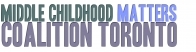 Monday November 16th   2015Coalition Meeting10:00 am- 12:00 pmCAS of Toronto- 7th FloorAgenda ItemContentTime/FacilitatorWelcomeMinute Taker- Rotational BasisMinutes of October 19th /Business ArisingIan- 5 minutesMoving Ahead..2015/2016 Website/Social MediaConference WorkgroupMiddle Childhood Event WorkgroupReviewing the websiteQuestions:Who is the MCMCT website geared to?Who do you think it should be geared to?Are there other websites that you use/know of that are comparable to MCMCT?Membership: Shaida/Beverly,Paola,EneydaCindy McCarthy,Cynthia, LovelleMembership:Ian,Marilia,Lisa ,Linda, SPT rep ( Sharma)Will break into 2 groups and discuss next planning steps for each areaDiane – 30 minutes60 minutes and report backCoalition MembersMCMCT Leadership TeamSector Updates/Program UpdatesOtherIan – 5  minutes20 minutesNext meetingMonday December 14th 2016 dates and meeting space